Invitation Letter TemplateToday’s DateTo Whom It May Concern,I, _______________________, am a(n) _________________________ student at Kansas State            	student’s Name				undergraduate/graduateUniversity in Manhattan, Kansas pursuing my _______________________________________. 
 								Degree level and program I would like very much to invite my _________________, _____________, to come to the 
 				            father/mother/brother/sister/etc.                  his/her Name
United States to visit me.   ____________________, was born on ___________ in ___________.					Invitee’s name				MM/DD/YYYY                   country of birth_______ is a citizen of _________________.  The purpose for this visit is to ________________   He/She	 		       country of citizenship		     			                (short description & length____________________.   Please issue a visitor’s visa for __________________.                  of the visit)							    invitee’s nameYou will find attached to this letter a copy of my ____________and verification of my 
 						        Form I-20 or DS-2019enrollment at Kansas State University. Thank you for your time and consideration.Sincerely,(Print and Sign Student’s Name)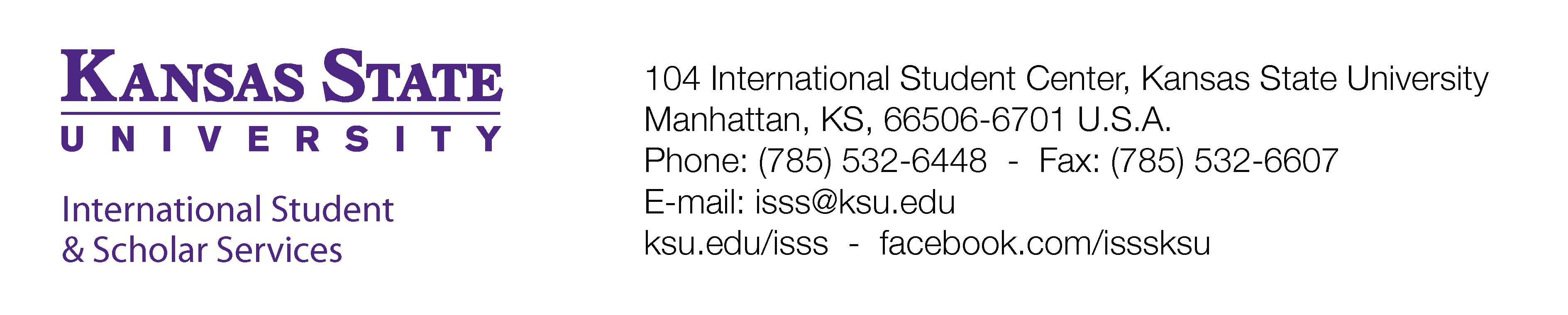 